§1209.  Reports1.  Requirement.  Whenever the price of motor fuel sold at a retail outlet operated or controlled by a wholesaler of motor fuel is less than the dealer tankwagon price charged for the same motor fuel to any independent retail outlet supplied by the wholesaler and located within one mile of the wholesaler's outlet, the wholesaler shall file a written report with the Attorney General setting forth the information specified in subsection 2. This section shall apply only when the price at the wholesaler's outlet is less, for one full business day, than the most recent dealer tankwagon price to the independent outlet, provided that such sale was made to the independent retail outlet within 30 days prior to the date the lower price was posted by the wholesaler. "Dealer tankwagon price" means the wholesaler's price for motor fuel delivered to the independent retail outlet.[PL 1981, c. 423, §2 (NEW).]2.  Contents.  The report required from the wholesaler shall contain the following information:A.  The date on which the underpricing occurred;  [PL 1981, c. 423, §2 (NEW).]B.  The name and location of the wholesaler's retail outlet;  [PL 1981, c. 423, §2 (NEW).]C.  The wholesale cost of the motor fuel sold at that outlet;  [PL 1981, c. 423, §2 (NEW).]D.  The retail price the wholesaler charged on the date the underpricing occurred;  [PL 1981, c. 423, §2 (NEW).]E.  The name and location of the independent outlet which the wholesaler has underpriced;  [PL 1981, c. 423, §2 (NEW).]F.  The most recent dealer tankwagon price and date of sale to the independent retail outlet; and  [PL 1981, c. 423, §2 (NEW).]G.  The retail price of the independent on the date the underpricing occurred.  [PL 1981, c. 423, §2 (NEW).]The report shall be filed by postmarking it within 5 business days of the date on which the underpricing occurred.[PL 1981, c. 423, §2 (NEW).]3.  Penalty.  Any person who fails to file a report as required by this section shall be subject to a penalty of not more than $500 a day for each day after the first 5 business days on which he fails to file a report by postmarking it. The penalty shall be payable to the State and recoverable in a civil action.[PL 1981, c. 423, §2 (NEW).]SECTION HISTORYPL 1981, c. 423, §2 (NEW). The State of Maine claims a copyright in its codified statutes. If you intend to republish this material, we require that you include the following disclaimer in your publication:All copyrights and other rights to statutory text are reserved by the State of Maine. The text included in this publication reflects changes made through the First Regular and First Special Session of the 131st Maine Legislature and is current through November 1, 2023
                    . The text is subject to change without notice. It is a version that has not been officially certified by the Secretary of State. Refer to the Maine Revised Statutes Annotated and supplements for certified text.
                The Office of the Revisor of Statutes also requests that you send us one copy of any statutory publication you may produce. Our goal is not to restrict publishing activity, but to keep track of who is publishing what, to identify any needless duplication and to preserve the State's copyright rights.PLEASE NOTE: The Revisor's Office cannot perform research for or provide legal advice or interpretation of Maine law to the public. If you need legal assistance, please contact a qualified attorney.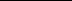 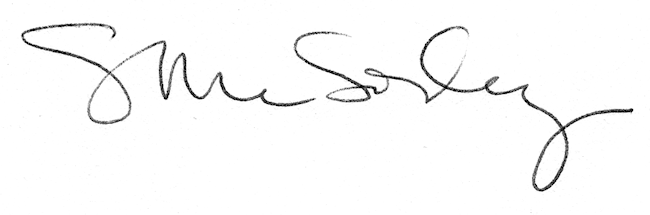 